ИНСТИТУТ УПРАВЛЕНИЯ И ЦИФРОВЫХ ТЕХНОЛОГИЙКафедра «Вычислительные системы, сети и информационная безопасность»Материально-техническое обеспечение и оснащенность образовательного процессаосновной профессиональной образовательной программы высшего образования – программы магистартуры09.04.01 Информатика и вычислительная техника. Компьютерные сети и технологииДата заполнения "__" ___________ 20__ г.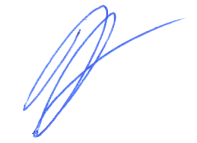 Заведующий кафедрой ВССиИБ			Б.В. ЖеленковКодНаименование специальности, направления подготовкиНаименование дисциплины (модуля), практик в соответствии с учебным планомНаименование специальных помещений  и помещений для самостоятельной работыОснащенность специальных помещений и помещений для самостоятельной работыПриспособленность помещений для использования инвалидами и лицами с ограниченными возможностями здоровья09.04.01Информатика и вычислительная техника Английский язык в профессиональном взаимодействииУчебная аудитория для проведения занятий лекционного типа, групповых и индивидуальных консультаций№ 1335.Рабочее место преподавателя, доскаНет09.04.01Информатика и вычислительная техника Английский язык в профессиональном взаимодействииУчебная аудитория для проведения практических занятий, групповых и индивидуальных консультаций№ 1320Доска комбинированная (меловая и маркерная)Нет09.04.01Информатика и вычислительная техника Современные тенденции развития вычислительной техники и цифровых технологийУчебная аудитория для проведения занятий лекционного типа, занятий семинарского типа, групповых и индивидуальных консультаций, текущего контроля и промежуточной аттестации№ 1329Аудиовизуальное оборудование для аудитории – 1 комплект, АРМ управляющий - 1 шт., проектор – 1 шт., экран проекционный - 1 шт., кондиционер - 1 шт., маркерная доска - 1 шт., документ-камера – 1 шт., веб-камера – 1 шт.Нет09.04.01Информатика и вычислительная техника Современные тенденции развития вычислительной техники и цифровых технологийУчебная аудитория для проведения практических занятий, лабораторных работ, курсового проектирования (выполнения курсовых работ), текущего контроля и промежуточной аттестации№ 1326Рабочая станция – 27 шт., осциллограф - 7 шт., доска маркерная – 1 шт., проектор – 1 шт., принтер – 3 шт., плоттер – 1 шт., коммутатор – 1 шт.Нет09.04.01Информатика и вычислительная техника Высокопроизводительные вычислительные системыУчебная аудитория для проведения занятий лекционного типа, занятий семинарского типа, групповых и индивидуальных консультаций, текущего контроля и промежуточной аттестации№ 1329Аудиовизуальное оборудование для аудитории – 1 комплект, АРМ управляющий - 1 шт., проектор – 1 шт., экран проекционный - 1 шт., кондиционер - 1 шт., маркерная доска - 1 шт., документ-камера – 1 шт., веб-камера – 1 шт.Нет09.04.01Информатика и вычислительная техника Высокопроизводительные вычислительные системыУчебная аудитория для проведения занятий лекционного типа, практических занятий, лабораторных работ, курсового проектирования (выполнения курсовых работ), текущего контроля и промежуточной аттестации№ 1327Рабочие станция студента - 18 шт., рабочая станция преподавателя – 1 шт., МЦСТ РС «Эльбрус» – 1 шт., сервер МЦСТ «Эльбрус» – 1 шт., ПРОКСИ-сервер – 1 шт., коммутатор CISCO – 15 шт., маршрутизатор CISCO – 14 шт.,  коммутатор Huawai – 3 шт., маршрутизатор Huawai – 5 шт.,  WI-FI роутер – 2 шт., файрвол – 1 шт., проектор – 1 шт.,  экран проекционный – 1 шт., доска маркерная – 1 шт., 3-D голографический проектор вентиляторного типа – 1 шт.Нет09.04.01Информатика и вычислительная техника Технологии глобальных сетейУчебная аудитория для проведения занятий лекционного типа, занятий семинарского типа, групповых и индивидуальных консультаций, текущего контроля и промежуточной аттестации№ 1329Аудиовизуальное оборудование для аудитории – 1 комплект, АРМ управляющий - 1 шт., проектор – 1 шт., экран проекционный - 1 шт., кондиционер - 1 шт., маркерная доска - 1 шт., документ-камера – 1 шт., веб-камера – 1 шт.Нет09.04.01Информатика и вычислительная техника Технологии глобальных сетейУчебная аудитория для проведения занятий лекционного типа, практических занятий, лабораторных работ, курсового проектирования (выполнения курсовых работ), текущего контроля и промежуточной аттестации№ 1327Рабочие станция студента - 18 шт., рабочая станция преподавателя – 1 шт., МЦСТ РС «Эльбрус» – 1 шт., сервер МЦСТ «Эльбрус» – 1 шт., ПРОКСИ-сервер – 1 шт., коммутатор CISCO – 15 шт., маршрутизатор CISCO – 14 шт.,  коммутатор Huawai – 3 шт., маршрутизатор Huawai – 5 шт.,  WI-FI роутер – 2 шт., файрвол – 1 шт., проектор – 1 шт.,  экран проекционный – 1 шт., доска маркерная – 1 шт., 3-D голографический проектор вентиляторного типа – 1 шт.Нет09.04.01Информатика и вычислительная техника Сервис-ориентированное программированиеУчебная аудитория для проведения занятий лекционного типа, занятий семинарского типа, групповых и индивидуальных консультаций, текущего контроля и промежуточной аттестации№ 1329Аудиовизуальное оборудование для аудитории – 1 комплект, АРМ управляющий - 1 шт., проектор – 1 шт., экран проекционный - 1 шт., кондиционер - 1 шт., маркерная доска - 1 шт., документ-камера – 1 шт., веб-камера – 1 шт.Нет09.04.01Информатика и вычислительная техника Сервис-ориентированное программированиеУчебная аудитория для проведения занятий лекционного типа, практических занятий, лабораторных работ, текущего контроля и промежуточной аттестации№1330АРМ управляющий - 1 шт., проектор – 1 шт., экран проекционный - 1 шт., рабочая станция студента – 19 шт., принтер – 1 шт., маркерная доска - 1 шт., компьютер преподавателя Эльбрус  – 1 шт., рабочая станция студента Эльбрус – 19 шт., коммутатор – 1 шт.Нет09.04.01Информатика и вычислительная техника Сетевые операционные системыУчебная аудитория для проведения занятий лекционного типа, занятий семинарского типа, групповых и индивидуальных консультаций, текущего контроля и промежуточной аттестации№ 1329Аудиовизуальное оборудование для аудитории – 1 комплект, АРМ управляющий - 1 шт., проектор – 1 шт., экран проекционный - 1 шт., кондиционер - 1 шт., маркерная доска - 1 шт., документ-камера – 1 шт., веб-камера – 1 шт.Нет09.04.01Информатика и вычислительная техника Сетевые операционные системыУчебная аудитория для проведения занятий лекционного типа, практических занятий, лабораторных работ, текущего контроля и промежуточной аттестации№ 1330АРМ управляющий - 1 шт., проектор – 1 шт., экран проекционный - 1 шт., рабочая станция студента – 19 шт., принтер – 1 шт., маркерная доска - 1 шт., компьютер преподавателя Эльбрус  – 1 шт., рабочая станция студента Эльбрус – 19 шт., коммутатор – 1 шт.Нет09.04.01Информатика и вычислительная техника Сетевые операционные системыУчебная аудитория для проведения занятий лекционного типа, практических занятий, лабораторных работ, текущего контроля и промежуточной аттестации № 1332Рабочая станция студента и преподавателя – 22 шт., проектор – 1 шт., экран проекционный - 1 шт., маркерная доска – 1 шт., коммутатор – 1 шт., принтер – 1 шт.Нет09.04.01Информатика и вычислительная техника Проектирование компьютерных сетейУчебная аудитория для проведения занятий лекционного типа, занятий семинарского типа, групповых и индивидуальных консультаций, текущего контроля и промежуточной аттестации№ 1329Аудиовизуальное оборудование для аудитории – 1 комплект, АРМ управляющий - 1 шт., проектор – 1 шт., экран проекционный - 1 шт., кондиционер - 1 шт., маркерная доска - 1 шт., документ-камера – 1 шт., веб-камера – 1 шт.Нет09.04.01Информатика и вычислительная техника Проектирование компьютерных сетейУчебная аудитория для проведения занятий лекционного типа, практических занятий, лабораторных работ, курсового проектирования (выполнения курсовых работ), текущего контроля и промежуточной аттестации№ 1327Рабочие станция студента - 18 шт., рабочая станция преподавателя – 1 шт., МЦСТ РС «Эльбрус» – 1 шт., сервер МЦСТ «Эльбрус» – 1 шт., ПРОКСИ-сервер – 1 шт., коммутатор CISCO – 15 шт., маршрутизатор CISCO – 14 шт.,  коммутатор Huawai – 3 шт., маршрутизатор Huawai – 5 шт.,  WI-FI роутер – 2 шт., файрвол – 1 шт., проектор – 1 шт.,  экран проекционный – 1 шт., доска маркерная – 1 шт., 3-D голографический проектор вентиляторного типа – 1 шт.Нет09.04.01Информатика и вычислительная техника Современные компьютерные архитектурыУчебная аудитория для проведения занятий лекционного типа, занятий семинарского типа, групповых и индивидуальных консультаций, текущего контроля и промежуточной аттестации№ 1329Аудиовизуальное оборудование для аудитории – 1 комплект, АРМ управляющий - 1 шт., проектор – 1 шт., экран проекционный - 1 шт., кондиционер - 1 шт., маркерная доска - 1 шт., документ-камера – 1 шт., веб-камера – 1 шт.Нет09.04.01Информатика и вычислительная техника Современные компьютерные архитектурыУчебная аудитория для проведения занятий лекционного типа, практических занятий, лабораторных работ, курсового проектирования (выполнения курсовых работ), текущего контроля и промежуточной аттестации№ 1327Рабочие станция студента - 18 шт., рабочая станция преподавателя – 1 шт., МЦСТ РС «Эльбрус» – 1 шт., сервер МЦСТ «Эльбрус» – 1 шт., ПРОКСИ-сервер – 1 шт., коммутатор CISCO – 15 шт., маршрутизатор CISCO – 14 шт.,  коммутатор Huawai – 3 шт., маршрутизатор Huawai – 5 шт.,  WI-FI роутер – 2 шт., файрвол – 1 шт., проектор – 1 шт.,  экран проекционный – 1 шт., доска маркерная – 1 шт., 3-D голографический проектор вентиляторного типа – 1 шт.Нет09.04.01Информатика и вычислительная техника Надежность вычислительных систем и телекоммуникационных сетейУчебная аудитория для проведения занятий лекционного типа, занятий семинарского типа, групповых и индивидуальных консультаций, текущего контроля и промежуточной аттестации№ 1329Аудиовизуальное оборудование для аудитории – 1 комплект, АРМ управляющий - 1 шт., проектор – 1 шт., экран проекционный - 1 шт., кондиционер - 1 шт., маркерная доска - 1 шт., документ-камера – 1 шт., веб-камера – 1 шт.Нет09.04.01Информатика и вычислительная техника Надежность вычислительных систем и телекоммуникационных сетейУчебная аудитория для проведения занятий лекционного типа, практических занятий, лабораторных работ, курсового проектирования (выполнения курсовых работ), текущего контроля и промежуточной аттестации№ 1327Рабочие станция студента - 18 шт., рабочая станция преподавателя – 1 шт., МЦСТ РС «Эльбрус» – 1 шт., сервер МЦСТ «Эльбрус» – 1 шт., ПРОКСИ-сервер – 1 шт., коммутатор CISCO – 15 шт., маршрутизатор CISCO – 14 шт.,  коммутатор Huawai – 3 шт., маршрутизатор Huawai – 5 шт.,  WI-FI роутер – 2 шт., файрвол – 1 шт., проектор – 1 шт.,  экран проекционный – 1 шт., доска маркерная – 1 шт., 3-D голографический проектор вентиляторного типа – 1 шт.Нет09.04.01Информатика и вычислительная техника Администрирование сетейУчебная аудитория для проведения занятий лекционного типа, занятий семинарского типа, групповых и индивидуальных консультаций, текущего контроля и промежуточной аттестации№ 1329Аудиовизуальное оборудование для аудитории – 1 комплект, АРМ управляющий - 1 шт., проектор – 1 шт., экран проекционный - 1 шт., кондиционер - 1 шт., маркерная доска - 1 шт., документ-камера – 1 шт., веб-камера – 1 шт.Нет09.04.01Информатика и вычислительная техника Администрирование сетейУчебная аудитория для проведения занятий лекционного типа, практических занятий, лабораторных работ, текущего контроля и промежуточной аттестации№ 1330АРМ управляющий - 1 шт., проектор – 1 шт., экран проекционный - 1 шт., рабочая станция студента – 19 шт., принтер – 1 шт., маркерная доска - 1 шт., компьютер преподавателя Эльбрус  – 1 шт., рабочая станция студента Эльбрус – 19 шт., коммутатор – 1 шт.Нет09.04.01Информатика и вычислительная техника Администрирование сетейУчебная аудитория для проведения занятий лекционного типа, практических занятий, лабораторных работ, текущего контроля и промежуточной аттестации № 1332Рабочая станция студента и преподавателя – 22 шт., проектор – 1 шт., экран проекционный - 1 шт., маркерная доска – 1 шт., коммутатор – 1 шт., принтер – 1 шт.Нет09.04.01Информатика и вычислительная техника Моделирование вычислительных систем и сетейУчебная аудитория для проведения занятий лекционного типа, занятий семинарского типа, групповых и индивидуальных консультаций, текущего контроля и промежуточной аттестации№ 1329Аудиовизуальное оборудование для аудитории – 1 комплект, АРМ управляющий - 1 шт., проектор – 1 шт., экран проекционный - 1 шт., кондиционер - 1 шт., маркерная доска - 1 шт., документ-камера – 1 шт., веб-камера – 1 шт.Нет09.04.01Информатика и вычислительная техника Моделирование вычислительных систем и сетейУчебная аудитория для проведения занятий лекционного типа, практических занятий, лабораторных работ, курсового проектирования (выполнения курсовых работ), текущего контроля и промежуточной аттестации№ 1330АРМ управляющий - 1 шт., проектор – 1 шт., экран проекционный - 1 шт., рабочая станция студента – 19 шт., принтер – 1 шт., маркерная доска - 1 шт., компьютер преподавателя Эльбрус  – 1 шт., рабочая станция студента Эльбрус – 19 шт., коммутатор – 1 шт.Нет09.04.01Информатика и вычислительная техника Моделирование вычислительных систем и сетейУчебная аудитория для проведения практических занятий, лабораторных работ, курсового проектирования (выполнения курсовых работ), текущего контроля и промежуточной аттестации№ 1325Рабочая станция - 17 шт., Elvis – 5 шт., СОТСБИ – 1 шт., паяльная установка – 1 шт., доска маркерная – 1 шт.Нет09.04.01Информатика и вычислительная техника Моделирование вычислительных систем и сетейУчебная аудитория для проведения занятий лекционного типа, практических занятий, лабораторных работ, курсового проектирования (выполнения курсовых работ), текущего контроля и промежуточной аттестации№ 1327Рабочие станция студента - 18 шт., рабочая станция преподавателя – 1 шт., МЦСТ РС «Эльбрус» – 1 шт., сервер МЦСТ «Эльбрус» – 1 шт., ПРОКСИ-сервер – 1 шт., коммутатор CISCO – 15 шт., маршрутизатор CISCO – 14 шт.,  коммутатор Huawai – 3 шт., маршрутизатор Huawai – 5 шт.,  WI-FI роутер – 2 шт., файрвол – 1 шт., проектор – 1 шт.,  экран проекционный – 1 шт., доска маркерная – 1 шт., 3-D голографический проектор вентиляторного типа – 1 шт.Нет09.04.01Информатика и вычислительная техника Методы GRID-технологийУчебная аудитория для проведения занятий лекционного типа, занятий семинарского типа, групповых и индивидуальных консультаций, текущего контроля и промежуточной аттестации№ 1329Аудиовизуальное оборудование для аудитории – 1 комплект, АРМ управляющий - 1 шт., проектор – 1 шт., экран проекционный - 1 шт., кондиционер - 1 шт., маркерная доска - 1 шт., документ-камера – 1 шт., веб-камера – 1 шт.Нет09.04.01Информатика и вычислительная техника Логические нейронные сети в управлении и принятии решенийУчебная аудитория для проведения занятий лекционного типа, занятий семинарского типа, групповых и индивидуальных консультаций, текущего контроля и промежуточной аттестации№ 1329Аудиовизуальное оборудование для аудитории – 1 комплект, АРМ управляющий - 1 шт., проектор – 1 шт., экран проекционный - 1 шт., кондиционер - 1 шт., маркерная доска - 1 шт., документ-камера – 1 шт., веб-камера – 1 шт.Нет09.04.01Информатика и вычислительная техника Логические нейронные сети в управлении и принятии решенийУчебная аудитория для проведения практических занятий, лабораторных работ, курсового проектирования (выполнения курсовых работ), текущего контроля и промежуточной аттестации№ 1325Рабочая станция - 17 шт., Elvis – 5 шт., СОТСБИ – 1 шт., паяльная установка – 1 шт., доска маркерная – 1 шт.Нет09.04.01Информатика и вычислительная техника Защита информации в сетяхУчебная аудитория для проведения занятий лекционного типа, занятий семинарского типа, групповых и индивидуальных консультаций, текущего контроля и промежуточной аттестации№ 1329Аудиовизуальное оборудование для аудитории – 1 комплект, АРМ управляющий - 1 шт., проектор – 1 шт., экран проекционный - 1 шт., кондиционер - 1 шт., маркерная доска - 1 шт., документ-камера – 1 шт., веб-камера – 1 шт.Нет09.04.01Информатика и вычислительная техника Защита информации в сетяхУчебная аудитория для проведения практических занятий, лабораторных работ, курсового проектирования (выполнения курсовых работ), текущего контроля и промежуточной аттестации№ 1325Рабочая станция - 17 шт., Elvis – 5 шт., СОТСБИ – 1 шт., паяльная установка – 1 шт., доска маркерная – 1 шт.Нет09.04.01Информатика и вычислительная техника Методы цифровой обработки сигналовУчебная аудитория для проведения занятий лекционного типа, занятий семинарского типа, групповых и индивидуальных консультаций, текущего контроля и промежуточной аттестации№ 1329Аудиовизуальное оборудование для аудитории – 1 комплект, АРМ управляющий - 1 шт., проектор – 1 шт., экран проекционный - 1 шт., кондиционер - 1 шт., маркерная доска - 1 шт., документ-камера – 1 шт., веб-камера – 1 шт.Нет09.04.01Информатика и вычислительная техника Методы цифровой обработки сигналовУчебная аудитория для проведения практических занятий, лабораторных работ, курсового проектирования (выполнения курсовых работ), текущего контроля и промежуточной аттестации№ 1326Рабочая станция – 27 шт., осциллограф - 7 шт., доска маркерная – 1 шт., проектор – 1 шт., принтер – 3 шт., плоттер – 1 шт., коммутатор – 1 шт.Нет09.04.01Информатика и вычислительная техника Безопасность компьютерных сетейУчебная аудитория для проведения занятий лекционного типа, занятий семинарского типа, групповых и индивидуальных консультаций, текущего контроля и промежуточной аттестации№ 1329Аудиовизуальное оборудование для аудитории – 1 комплект, АРМ управляющий - 1 шт., проектор – 1 шт., экран проекционный - 1 шт., кондиционер - 1 шт., маркерная доска - 1 шт., документ-камера – 1 шт., веб-камера – 1 шт.Нет09.04.01Информатика и вычислительная техника Безопасность компьютерных сетейУчебная аудитория для проведения практических занятий, лабораторных работ, курсового проектирования (выполнения курсовых работ), текущего контроля и промежуточной аттестации№ 1325Рабочая станция - 17 шт., Elvis – 5 шт., СОТСБИ – 1 шт., паяльная установка – 1 шт., доска маркерная – 1 шт.Нет09.04.01Информатика и вычислительная техника Тестирование программного обеспеченияУчебная аудитория для проведения занятий лекционного типа, занятий семинарского типа, групповых и индивидуальных консультаций, текущего контроля и промежуточной аттестации№ 1329Аудиовизуальное оборудование для аудитории – 1 комплект, АРМ управляющий - 1 шт., проектор – 1 шт., экран проекционный - 1 шт., кондиционер - 1 шт., маркерная доска - 1 шт., документ-камера – 1 шт., веб-камера – 1 шт.Нет09.04.01Информатика и вычислительная техника Тестирование программного обеспеченияУчебная аудитория для проведения занятий лекционного типа, практических занятий, лабораторных работ, курсового проектирования (выполнения курсовых работ), текущего контроля и промежуточной аттестации№ 1330АРМ управляющий - 1 шт., проектор – 1 шт., экран проекционный - 1 шт., рабочая станция студента – 19 шт., принтер – 1 шт., маркерная доска - 1 шт., компьютер преподавателя Эльбрус  – 1 шт., рабочая станция студента Эльбрус – 19 шт., коммутатор – 1 шт.Нет09.04.01Информатика и вычислительная техника Информационная аналитика и обработка больших данныхУчебная аудитория для проведения занятий лекционного типа, занятий семинарского типа, групповых и индивидуальных консультаций, текущего контроля и промежуточной аттестации№ 1329Аудиовизуальное оборудование для аудитории – 1 комплект, АРМ управляющий - 1 шт., проектор – 1 шт., экран проекционный - 1 шт., кондиционер - 1 шт., маркерная доска - 1 шт., документ-камера – 1 шт., веб-камера – 1 шт.Нет09.04.01Информатика и вычислительная техника Информационная аналитика и обработка больших данныхУчебная аудитория для проведения занятий лекционного типа, практических занятий, лабораторных работ, курсового проектирования (выполнения курсовых работ), текущего контроля и промежуточной аттестации№ 1327Рабочие станция студента - 18 шт., рабочая станция преподавателя – 1 шт., МЦСТ РС «Эльбрус» – 1 шт., сервер МЦСТ «Эльбрус» – 1 шт., ПРОКСИ-сервер – 1 шт., коммутатор CISCO – 15 шт., маршрутизатор CISCO – 14 шт.,  коммутатор Huawai – 3 шт., маршрутизатор Huawai – 5 шт.,  WI-FI роутер – 2 шт., файрвол – 1 шт., проектор – 1 шт.,  экран проекционный – 1 шт., доска маркерная – 1 шт., 3-D голографический проектор вентиляторного типа – 1 шт.Нет09.04.01Информатика и вычислительная техника Технологии BigDataУчебная аудитория для проведения занятий лекционного типа, занятий семинарского типа, групповых и индивидуальных консультаций, текущего контроля и промежуточной аттестации№ 1329Аудиовизуальное оборудование для аудитории – 1 комплект, АРМ управляющий - 1 шт., проектор – 1 шт., экран проекционный - 1 шт., кондиционер - 1 шт., маркерная доска - 1 шт., документ-камера – 1 шт., веб-камера – 1 шт.Нет09.04.01Информатика и вычислительная техника Технологии BigDataУчебная аудитория для проведения занятий лекционного типа, практических занятий, лабораторных работ, курсового проектирования (выполнения курсовых работ), текущего контроля и промежуточной аттестации№ 1327Рабочие станция студента - 18 шт., рабочая станция преподавателя – 1 шт., МЦСТ РС «Эльбрус» – 1 шт., сервер МЦСТ «Эльбрус» – 1 шт., ПРОКСИ-сервер – 1 шт., коммутатор CISCO – 15 шт., маршрутизатор CISCO – 14 шт.,  коммутатор Huawai – 3 шт., маршрутизатор Huawai – 5 шт.,  WI-FI роутер – 2 шт., файрвол – 1 шт., проектор – 1 шт.,  экран проекционный – 1 шт., доска маркерная – 1 шт., 3-D голографический проектор вентиляторного типа – 1 шт.Нет09.04.01Информатика и вычислительная техника Отечественные программные платформыУчебная аудитория для проведения занятий лекционного типа, занятий семинарского типа, групповых и индивидуальных консультаций, текущего контроля и промежуточной аттестации№ 1329Аудиовизуальное оборудование для аудитории – 1 комплект, АРМ управляющий - 1 шт., проектор – 1 шт., экран проекционный - 1 шт., кондиционер - 1 шт., маркерная доска - 1 шт., документ-камера – 1 шт., веб-камера – 1 шт.Нет09.04.01Информатика и вычислительная техника Отечественные программные платформыУчебная аудитория для проведения занятий лекционного типа, практических занятий, лабораторных работ, курсового проектирования (выполнения курсовых работ), текущего контроля и промежуточной аттестации№ 1330АРМ управляющий - 1 шт., проектор – 1 шт., экран проекционный - 1 шт., рабочая станция студента – 19 шт., принтер – 1 шт., маркерная доска - 1 шт., компьютер преподавателя Эльбрус  – 1 шт., рабочая станция студента Эльбрус – 19 шт., коммутатор – 1 шт.Нет09.04.01Информатика и вычислительная техника Антивирусная защита компьютерных системУчебная аудитория для проведения занятий лекционного типа, занятий семинарского типа, групповых и индивидуальных консультаций, текущего контроля и промежуточной аттестации№ 1329Аудиовизуальное оборудование для аудитории – 1 комплект, АРМ управляющий - 1 шт., проектор – 1 шт., экран проекционный - 1 шт., кондиционер - 1 шт., маркерная доска - 1 шт., документ-камера – 1 шт., веб-камера – 1 шт.Нет09.04.01Информатика и вычислительная техника Антивирусная защита компьютерных системУчебная аудитория для проведения занятий лекционного типа, практических занятий, лабораторных работ, курсового проектирования (выполнения курсовых работ), текущего контроля и промежуточной аттестации№ 1330АРМ управляющий - 1 шт., проектор – 1 шт., экран проекционный - 1 шт., рабочая станция студента – 19 шт., принтер – 1 шт., маркерная доска - 1 шт., компьютер преподавателя Эльбрус  – 1 шт., рабочая станция студента Эльбрус – 19 шт., коммутатор – 1 шт.Нет09.04.01Информатика и вычислительная техника Сетевые базы данныхУчебная аудитория для проведения занятий лекционного типа, занятий семинарского типа, групповых и индивидуальных консультаций, текущего контроля и промежуточной аттестации№ 1329Аудиовизуальное оборудование для аудитории – 1 комплект, АРМ управляющий - 1 шт., проектор – 1 шт., экран проекционный - 1 шт., кондиционер - 1 шт., маркерная доска - 1 шт., документ-камера – 1 шт., веб-камера – 1 шт.Нет09.04.01Информатика и вычислительная техника Сетевые базы данныхУчебная аудитория для проведения занятий лекционного типа, практических занятий, лабораторных работ, текущего контроля и промежуточной аттестации№ 1330АРМ управляющий - 1 шт., проектор – 1 шт., экран проекционный - 1 шт., рабочая станция студента – 19 шт., принтер – 1 шт., маркерная доска - 1 шт., компьютер преподавателя Эльбрус  – 1 шт., рабочая станция студента Эльбрус – 19 шт., коммутатор – 1 шт.Нет09.04.01Информатика и вычислительная техника Распределенные СУБДУчебная аудитория для проведения занятий лекционного типа, занятий семинарского типа, групповых и индивидуальных консультаций, текущего контроля и промежуточной аттестации№ 1329Аудиовизуальное оборудование для аудитории – 1 комплект, АРМ управляющий - 1 шт., проектор – 1 шт., экран проекционный - 1 шт., кондиционер - 1 шт., маркерная доска - 1 шт., документ-камера – 1 шт., веб-камера – 1 шт.Нет09.04.01Информатика и вычислительная техника Распределенные СУБДУчебная аудитория для проведения занятий лекционного типа, практических занятий, лабораторных работ, текущего контроля и промежуточной аттестации№1330АРМ управляющий - 1 шт., проектор – 1 шт., экран проекционный - 1 шт., рабочая станция студента – 19 шт., принтер – 1 шт., маркерная доска - 1 шт., компьютер преподавателя Эльбрус  – 1 шт., рабочая станция студента Эльбрус – 19 шт., коммутатор – 1 шт.Нет09.04.01Информатика и вычислительная техника Ознакомительная практикаУчебная аудитория для проведения занятий лекционного типа, практических занятий, лабораторных работ, текущего контроля и промежуточной аттестации№1330АРМ управляющий - 1 шт., проектор – 1 шт., экран проекционный - 1 шт., рабочая станция студента – 19 шт., принтер – 1 шт., маркерная доска - 1 шт., компьютер преподавателя Эльбрус  – 1 шт., рабочая станция студента Эльбрус – 19 шт., коммутатор – 1 шт.Нет09.04.01Информатика и вычислительная техника Технологическая практикаУчебная аудитория для проведения занятий лекционного типа, практических занятий, лабораторных работ, текущего контроля и промежуточной аттестации№ 1330АРМ управляющий - 1 шт., проектор – 1 шт., экран проекционный - 1 шт., рабочая станция студента – 19 шт., принтер – 1 шт., маркерная доска - 1 шт., компьютер преподавателя Эльбрус  – 1 шт., рабочая станция студента Эльбрус – 19 шт., коммутатор – 1 шт.Нет09.04.01Информатика и вычислительная техника Научно-исследовательская работаУчебная аудитория для проведения занятий лекционного типа, занятий семинарского типа, групповых и индивидуальных консультаций, текущего контроля и промежуточной аттестации№ 1329Аудиовизуальное оборудование для аудитории – 1 комплект, АРМ управляющий - 1 шт., проектор – 1 шт., экран проекционный - 1 шт., кондиционер - 1 шт., маркерная доска - 1 шт., документ-камера – 1 шт., веб-камера – 1 шт.Нет09.04.01Информатика и вычислительная техника Преддипломная практикаУчебная аудитория для проведения занятий лекционного типа, практических занятий, лабораторных работ, текущего контроля и промежуточной аттестации№ 1330АРМ управляющий - 1 шт., проектор – 1 шт., экран проекционный - 1 шт., рабочая станция студента – 19 шт., принтер – 1 шт., маркерная доска - 1 шт., компьютер преподавателя Эльбрус  – 1 шт., рабочая станция студента Эльбрус – 19 шт., коммутатор – 1 шт.Нет09.04.01Информатика и вычислительная техника Выполнение и защита выпускной квалификационной работы Учебная аудитория для проведения занятий лекционного типа, занятий семинарского типа, групповых и индивидуальных консультаций, текущего контроля и промежуточной аттестации№ 1329Аудиовизуальное оборудование для аудитории – 1 комплект, АРМ управляющий - 1 шт., проектор – 1 шт., экран проекционный - 1 шт., кондиционер - 1 шт., маркерная доска - 1 шт.Нет09.04.01Информатика и вычислительная техника Организация доступной среды для инвалидов на транспортеУчебная аудитория для проведения занятий лекционного типа, занятий семинарского типа, групповых и индивидуальных консультаций, текущего контроля и промежуточной аттестации№ 1329Аудиовизуальное оборудование для аудитории – 1 комплект, АРМ управляющий - 1 шт., проектор – 1 шт., экран проекционный - 1 шт., кондиционер - 1 шт., маркерная доска - 1 шт.Нет09.04.01Информатика и вычислительная техника История развития науки и транспортаУчебная аудитория для проведения занятий лекционного типа, занятий семинарского типа, групповых и индивидуальных консультаций, текущего контроля и промежуточной аттестации№ 1329Аудиовизуальное оборудование для аудитории – 1 комплект, АРМ управляющий - 1 шт., проектор – 1 шт., экран проекционный - 1 шт., кондиционер - 1 шт., маркерная доска - 1 шт., документ-камера – 1 шт., веб-камера – 1 шт.Нет09.04.01Информатика и вычислительная техника Самостоятельная работаУчебная аудитория для проведения занятий лекционного типа, практических занятий, лабораторных работ, текущего контроля и промежуточной аттестации№ 1330АРМ управляющий - 1 шт., проектор – 1 шт., экран проекционный - 1 шт., рабочая станция студента – 19 шт., принтер – 1 шт., маркерная доска - 1 шт., компьютер преподавателя Эльбрус  – 1 шт., рабочая станция студента Эльбрус – 19 шт., коммутатор – 1 шт.Нет---Помещения для хранения и профилактического обслуживания учебного оборудованияаудитория № 1139--